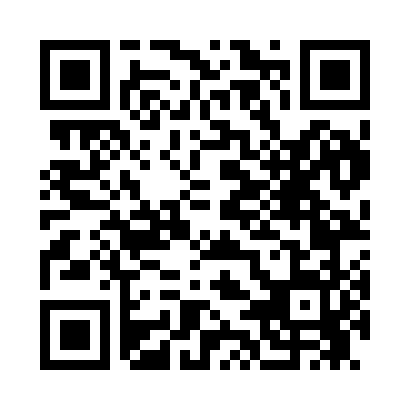 Prayer times for Tumbling Shoals, Arkansas, USAMon 1 Jul 2024 - Wed 31 Jul 2024High Latitude Method: Angle Based RulePrayer Calculation Method: Islamic Society of North AmericaAsar Calculation Method: ShafiPrayer times provided by https://www.salahtimes.comDateDayFajrSunriseDhuhrAsrMaghribIsha1Mon4:305:561:125:018:279:542Tue4:305:571:125:018:279:543Wed4:315:571:125:018:279:534Thu4:325:581:125:018:279:535Fri4:325:581:135:018:279:536Sat4:335:591:135:018:279:527Sun4:345:591:135:028:269:528Mon4:346:001:135:028:269:519Tue4:356:011:135:028:269:5110Wed4:366:011:135:028:259:5011Thu4:376:021:145:028:259:5012Fri4:386:021:145:028:259:4913Sat4:386:031:145:028:249:4914Sun4:396:041:145:028:249:4815Mon4:406:041:145:028:239:4716Tue4:416:051:145:028:239:4717Wed4:426:061:145:028:229:4618Thu4:436:061:145:028:229:4519Fri4:446:071:145:028:219:4420Sat4:456:081:145:028:219:4321Sun4:466:081:145:028:209:4222Mon4:476:091:145:028:199:4123Tue4:486:101:145:028:199:4124Wed4:496:111:145:028:189:4025Thu4:506:111:145:028:179:3926Fri4:516:121:145:028:169:3827Sat4:526:131:145:028:169:3628Sun4:536:141:145:018:159:3529Mon4:546:141:145:018:149:3430Tue4:556:151:145:018:139:3331Wed4:566:161:145:018:129:32